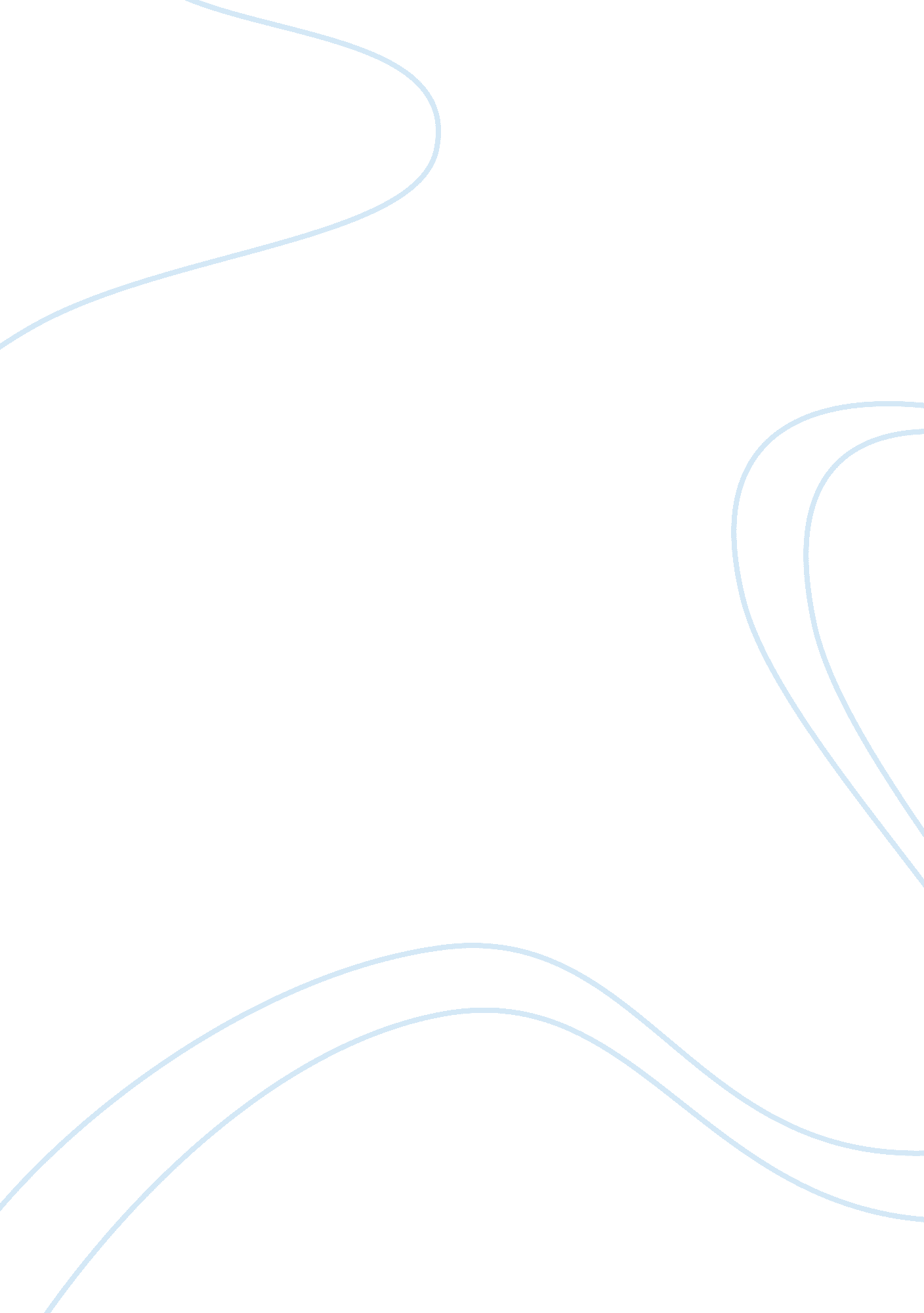 Baba as an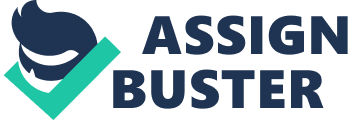 The good father archetype tends to be known as a loving, kind, balanced and over all the leader as well as the authoritative figure in a family structure. In the novel The Kite Runner by Chalked Hussein, the father figure to the main character is known as ABA, who through out his life has done many great things to prove himself as a great man who in Emir's eyes can do no wrong. ABA on the other hand has not seen Emir, as the ideal son, not because he doesn't love him, but simply he does not seem him having the strength to become an adult. One of Abs's greatest sadness we earn, is his lack of relationship with his son(s). Emir see's ABA as a great, proud, and courageous man, who is always determined, but sometimes has a tendency to not express his feelings and therefore, seeming distant and unloving. Through out the book ABA proves his courage and fearless personality, for example, when ABA and Emir escape Kabul, ABA prevents a guard from raping an innocent woman, something Emir had already proved himself to cowardly to do. Throughout the book we learn ABA never was able to fully accept Emir as his son, the guilt ate at him all the time, and at the mid-end of the novel ABA builds an orphanage in order to make himself feel better about this sad fact. Once they move to America, and ABA no longer has his wealth or Hosannas around, he and Emir begin to become closer in his final years. ABA and Emir's relationship is one that many know, with some different conditions. ABA may not have always been the archetypal father figure he wanted to be, but none the less Emir looked up to him with the greatest honor and occasional envy. If ABA had let go of his pride, I believe the relationship between himself and Emir would have been different. 